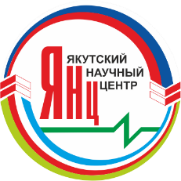 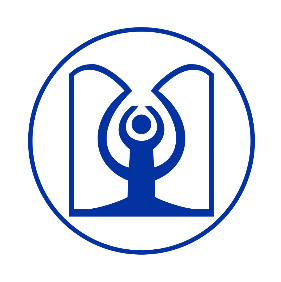 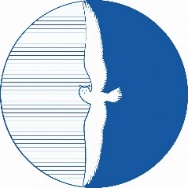 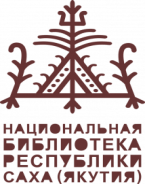 Федеральный исследовательский центр «Якутский научный центрСибирского отделения Российской академии наук»Институт гуманитарных исследований ипроблем малочисленных народов Севера СО РАНАрктический государственный институт культуры и искусствНациональная библиотека РС (Я)Информационное письмо № 2Уважаемые коллеги!Приглашаем вас принять участие в работе V Алексеевских чтений – Всероссийской Полевой сессии «Полевой дневник: экспедиции, стратегии и этика собирателя», посвященной 85-летию со дня рождения Николая Алексеевича Алексеева, этнографа, фольклориста, доктора исторических наук, профессора, лауреата государственной премии РФ, заслуженного деятеля науки России. В задачи сессии входит обсуждение вопросов полевых исследований и методов экспедиционной работы, являющихся основой источниковедческого и текстуального изучения языка, истории, культуры и этнических процессов современности.Сроки проведения: 22–23  марта 2023 г.Место проведения: г. Якутск.Работа V Алексеевских чтений будет организована по следующим направлениям:Научный мир Н.А. Алексеева:  создание сибирской этнологической школы.Концепция поля: традиции, современность, контекст.Этика собирателя: опыт предшественников и новые исследовательские стратегии.Диалектный континуум Северо-Востока России: ландшафт, язык, культура.Социологические исследования в условиях новых вызовов: подходы и анализ результатов.В рамках Полевой сессии проводится круглый стол «Актуальные вопросы полевой археологии: открытия и задачи». Заявки на участие в круглом столе просим отправлять на электронный адрес: kalinina.1957@list.ru.Во время Полевой сессии будет организована мультимедийная выставка, посвященная экспедиционной деятельности Н.А. Алексеева.23 марта состоится дискуссионная площадка «Шаманский мир в визуальных повествованиях: реальность и воображение» (организаторы ИГИиПМНС СО РАН, АГИКИ и Союз кинематографистов РФ Республиканское Якутское отделение).Заявки (Приложение 1) на участие в V Алексеевских чтениях просим отправлять до 15 марта 2023 г. на электронный адрес Оргкомитета: polevaya.sessiya2023@mail.ru.   Адрес оргкомитета: 677027, Республика Саха (Якутия), г. Якутск, ул. Петровского, 1, Институт гуманитарных исследований и проблем малочисленных народов Севера СО РАН.Тексты лучших докладов по выбору оргкомитета планируется опубликовать в виде статей в журнале «Северо-Восточный гуманитарный вестник», входящего в Перечень ВАК РФ.По всем вопросам Полевой сессии можно обращаться по тел.: 8(4112)-35-49-96, e-mail: polevaya.sessiya2023@mail.ru.С дополнительной информацией о мероприятии можно ознакомиться на сайте ИГИиПМНС СО РАН: http://www.igi.ysn.ru/.Просим сообщить информацию о Полевой сессии всем заинтересованным в участии в ней.Приложение 1ЗАЯВКА на участие в ПОЛЕВОЙ СЕССИИ 1. Фамилия, имя, отчество. 2. Ученая степень.3. Ученое звание. 4. Место работы (полностью). 5. Занимаемая должность. 6. Почтовый адрес. 7. Адрес электронной почты. 8. Контактный телефон.9. Название доклада.10. Направление конференции.11. Форма участия (очная, заочная, онлайн).